EMEI “JARDIM SANTA EMÍLIA”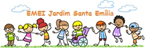 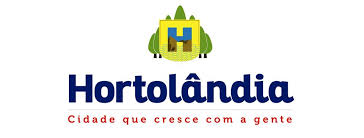 PLANEJAMENTO JARDIM II A, B, CPROFESSORAS: RITA, ELAINE, RAQUELSEMANA: 09/08 A 13/08/2021 OLÁ PESSOAL! QUE TODOS TENHAMOS UMA SEMANA CHEIA DE SAÚDE, ALEGRIA E TRABALHO! 09/08/2021OLÁ CRIANÇADA! MAIS UMA SEMANA SE INICIA!DURANTE ESSA SEMANA ESTAREMOS FALANDO SOBRE “FOLCLORE” QUE É O CONJUNTO DE COSTUMES, LENDAS, PROVÉRBIOS, MANIFESTAÇÕES ARTÍSTICAS EM GERAL, PRESERVADO POR UM POVO, POR MEIO DA TRADIÇÃO ORAL.LEITURA: “O QUE É FOLCLORE?” – QUINTAL DA CULTURA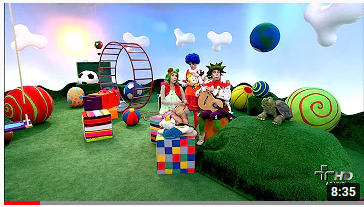 https://youtu.be/fslWQYxwyyEATIVIDADE: PARLENDA FATIADA. RECORTE AS FRASES, COLE-AS NA ORDEM CORRETA E ILUSTRE.“MEIO-DIA, MACACO ASSOBIA,PANELA NO FOGO, BARRIGA VAZIA.MEIO-DIA, MACACO ASSOBIA,FAZENDO CARETA PRA DONA MARIA”10/08/2021OI GENTE... NOSSO FOLCLORE TEM DIVERSAS LENDAS, HISTÓRIAS QUE SÃO CONTADAS DE PAI PRA FILHO E QUE NINGUÉM SABE QUEM INVENTOU. A LENDA DO SACI É UMA DELAS. VAMOS OUVIR?LEITURA: “LENDA DO SACI-PERERÊ” 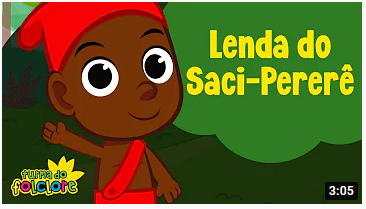 https://youtu.be/um1WHr1ejowATIVIDADE 1: PINTE COM CAPRICHO A FIGURA DO SACI, RECORTE E COLE NA ORDEM CORRETA.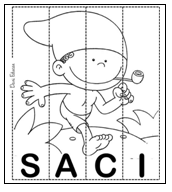 ATIVIDADE 2: FAÇA UMA LISTA COM 10 PALAVRINHAS QUE COMEÇAM COM A LETRA S.ATIVIDADE FÍSICA: “AULA DE EDUCAÇÃO FÍSICA” – PROFESSORA VANESSA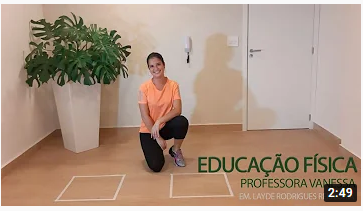 https://youtu.be/b_UlkGM5UnE11/08/2021TURMINHA PENSE SÓ! VOCÊ CONSEGUE SE LEMBRAR DE UMA PARLENDA SOBRE “DEDOS”? É AQUELA ASSIM:“DEDO MINDINHOSEU VIZINHOPAI DE TODOSFURA BOLOMATA PIOLHO”.PRÁ VOCÊ SE DIVERTIR, ASSISTA O VÍDEO...LEITURA: “POUT-POURRI DE PARLENDAS” – PALAVRA CANTADA 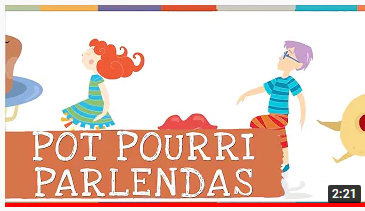 https://youtu.be/cqp4N_HqxvsATIVIDADE: PARLENDA FATIADA “DEDOS”.RECORTE, MONTE NA ORDEM CORRETA E COLE NUMA FOLHA OU CADERNO, COM CUIDADO E ATENÇÃO.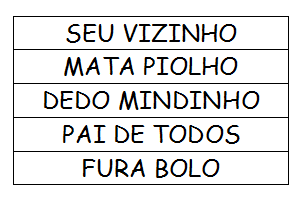 12/08/2021OI TURMA. AQUI VAI MAIS UMA LENDA PRA VOCÊS CONHECEREM.LEITURA: “LENDA DO UIRAPURU” 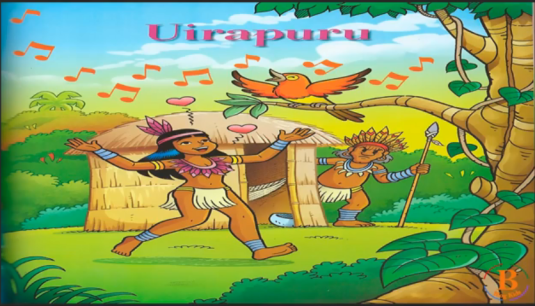 https://youtu.be/W5lVeBzXduoATIVIDADE: DITADO RECORTADO PINTE AS PERSONAGENS DO FOLCLORE, RECORTE SEUS NOMES E COLE-OS NOS LUGARES CORRETOS.PARA REALIZAR ESSA ATIVIDADE, VOCÊ PRECISARÁ ESTAR CONCENTRADO E PRESTAR MUITA ATENÇÃO NOS SONS DAS LETRINHAS, PRINCIPALMENTE NAS INICIAIS E FINAIS.ATIVIDADE FÍSICA: “ATIVIDADES FÍSICAS PARA FAZER EM CASA”.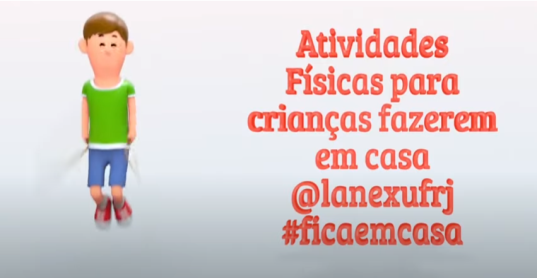 https://youtu.be/UP8NzBT1Qq413/08/2021E AÍ GALERINHA! HOJE VAMOS CONHECER OUTRA LENDA, A LENDA DA VITÓRIA-RÉGIA.LEITURA: “LENDA DA VITÓRIA-RÉGIA” 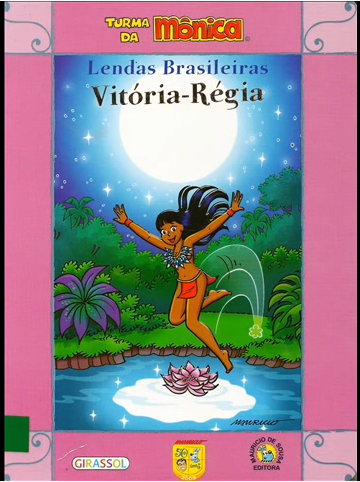 https://youtu.be/BQlldiUgpy8ATIVIDADE 1: APÓS ASSISTIR O VÍDEO ABAIXO, ESCOLHA UMA BRINCADEIRA PARA BRINCAR OU UM BRINQUEDO FOLCLÓRICO PARA FAZER.VÍDEO: “RESGATANDO BRINQUEDOS E BRINCADEIRAS FOLCLÓRICAS” 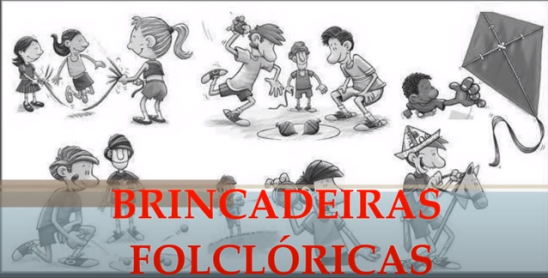 https://youtu.be/ZEguUCi6s2kATIVIDADE 2: CONVERSE COM SEUS PAIS, TIOS E AVÓS SOBRE BRINQUEDOS E BRINCADEIRAS DE QUANDO ELES ERAM CRIANÇAS. PEÇA PARA ELES LHE ENSINAR UMA DELAS.BOM FIM DE SEMANA!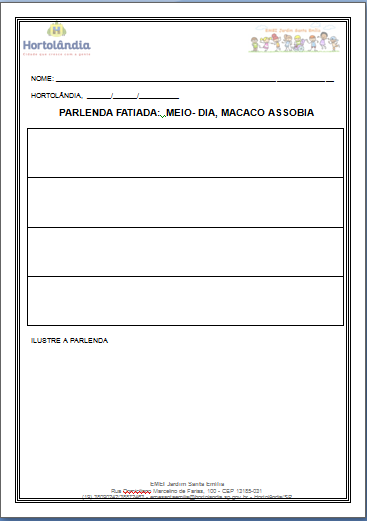 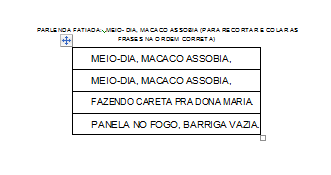 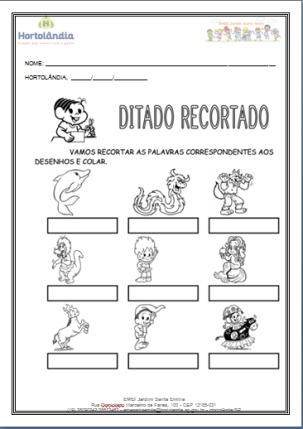 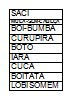 